ТОМСКАЯ ОБЛАСТЬМОЛЧАНОВСКИЙ РАЙОНСОВЕТ МОГОЧИНСКОГО СЕЛЬСКОГО ПОСЕЛЕНИЯРЕШЕНИЕ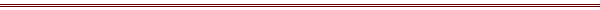 от «    »                     2015г.						                №  с. МогочиноО прогнозном плане приватизациимуниципальной собственности помуниципальному образованию «Могочинское сельское поселение»на 2015 годРуководствуясь Федеральным законом от 21.12.2001г. № 178-ФЗ «О приватизации государственного и муниципального имущества» и положением « О порядке распоряжения и управления имуществом, находящимся в муниципальной собственности утвержденного решением Совета Могочинского сельского поселения от 28.04.2006г. № 38 Совет Могочинского сельского поселения решил:1. Утвердить прогнозный план приватизации муниципального имущества по муниципальному образованию «Могочинское сельское поселение на 2015 год согласно  приложению.2. Обнародовать настоящее решение в установленном порядке.Глава сельского поселения                                                    А. В. Детлукова  Прогнозный планприватизации муниципального имуществана  2015 годПриложение  к решению Совета  Могочинского сельского поселенияот                          2015.  №  п./п.Наименование Местонахождение (адрес)Способ приватизацииПрогноз поступлений в бюджет (тыс. руб.)1.Автомобиль УАЗ-220692(Автобус категории Д)636340Томская область,Молчановский район, с.Могочино, ул. Заводская, 3Аукцион30 000,00Итого:30 000,00